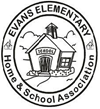 Tuesday, March 8, 2022 – 7:00 PMGeneral Meeting Agenda7:00 PM 		Welcome and Call to Order					Sara McDowell			Welcome to Mrs. Smith as our new Teacher Liaison!	7:05 PM 		Review/Approve Minutes – January, 2022			Group7:10 PM		Principals Message						Mrs. Havrilla7:20 PM		Budget	Review							Gina MurphyYear to Date Budget Review7:40 PM		Committee UpdatesPlease note: This section has been added to ensure all committees have a moment to share an announcement, update, request, reminder, etc.  Art Committee 					-     Fun-tivitiesBasket Raffle						-     Laminating Beautification						-     Original WorksBook Fair						-     Ram Runners Fun RunCommunity Service					-     RefundingDaytime Help						-     Spirit Sticks/Spirit GramsDining Out 						-     Spirit WearDirectory (A to Z Connect) 				-     Teacher/Staff AppreciationEvans T-Shirts						-     YearbookFamily Fun (including Movie Night)			7:55 PM		Old Business/Open Discussion				Group			Executive Board ElectionPresident and Corresponding Secretary nominees announced8:00 PM		New Business/Open Discussion				Group8:10 PM		AdjournReminder of Upcoming Events:March 21st - Dining Out at Elevation BurgerApril 7th – PSSA Gram Sale Begins (ends April 11th)April 18th – Deadline for ordering YearbookApril 19th – Spring Fun-tivities BeginsMay 2nd thru 6th – Teacher Appreciation WeekMay 10th – H&SA General Membership Meeting